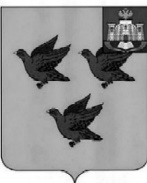 РОССИЙСКАЯ ФЕДЕРАЦИЯОРЛОВСКАЯ ОБЛАСТЬАДМИНИСТРАЦИЯ ГОРОДА ЛИВНЫПОСТАНОВЛЕНИЕ ________14 октября              .    			  			№ 143                      г.ЛивныОб утверждении отчета об исполнении бюджета города Ливны Орловской области за 9 месяцев 2016 годаВ соответствии со ст. 264.2 Бюджетного кодекса Российской Федерации, разделом 19 пункта 7 Положения о бюджетном процессе в городе Ливны Орловской области, утвержденного решением Ливенского городского Совета народных   депутатов  от  26 сентября .  №  26/203-ГС  администрация   города постановляет :1. Утвердить отчет об исполнении бюджета города за 9 месяцев 2016 года (приложение).2. Направить настоящее постановление в Ливенский городской Совет народных депутатов и контрольно-счетную палату города Ливны Орловской области.3. Опубликовать настоящее постановление в газете «Ливенский вестник» и разместить на сайте http://www.adminliv.ru. Глава города		                 					Н.В. ЗлобинМальцева Н.В.8(48677) 7-19-33